Kerry LGFA Schools Competition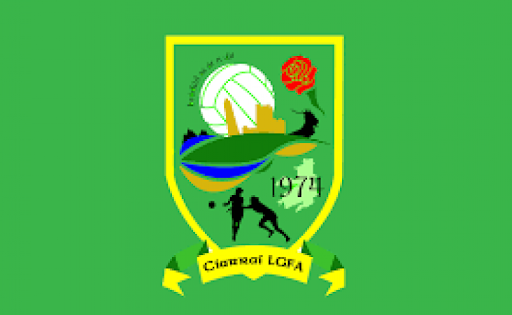 Senior 2Pobalscoil Chorca DhuibhnePres ListowelGaelcholáiste ChiarraíTarbertCausewayPres CastleislandPCD – 4.24					 V 						        					    Pres Listowel – 1.4Gaelcholáiste  																    V															Cisland CC